SRI School, Kumhari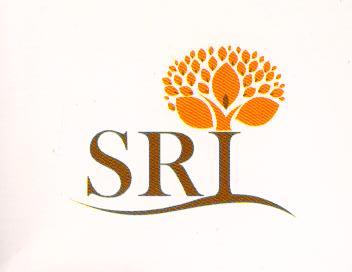 Syllabus – 2020-21Class- IISRI School, Kumhari(Grammar) Syllabus – 2020-21Class- IISubject April May June July AugustSeptember October November DecemberJanuary FebruaryMarch English(Omitted) Chap-9,10,12, 15,16Chap- 1Grammar- 1,2 Online Test Chap- 2Grammar-3Chap-3,4Grammar-4,5 6,7Pre-midterm examinationChap-5,6Grammar-,8,910,11,Revision for half yearly examChap- 7,8Grammar-12,13, half yearly examChap- 11,13Grammar-14,15,16,17Chap-14,17 Grammar-18,19Revision for Post-mid termChap-18Grammar-20,21Post –Mid Term examChap-19,20Grammar-22,23RevExam Maths (Omitted)9,11,15Chap-   1 , 2Summer vacationMental maths Chap – 1,2Chap-3,4Mental maths chap -3,4Chap-5,6Mental maths chap- 11 Chap- 7,8Mental maths Chap- 5,6Chap- 10Mental mathschap-7Chap- 13Mental mathsChap-8,9Chap-14Mental mathsChap-10RevExam EVS1.About myself 2.My  body is wonderful3.My family4. Healthy eating5.Clothes we wear6.Houses7.Good  homes8.Important places around us9.Good manners and habits10. Transport 11. Safety firstRev Exam Hindi (Omitted)ikB &10] 11]12]14ikB & 1ikB &2  xzh’e vodk”k x`gdk;ikB& 4 ikB&5ikB& 6 ikB&7ikB & 8ikB& 9ikB& 13ikB&15RevExam GKIndia, Seasons, Weather reportSports,Sports person, Indian great leaders Good manners , types of housesLearning geography , largest in the worldAnimals (Puzzle, sound, young ones, homes)Nature  study, Festivals, Famous  personsGroup names RevExam Computer Chap- 1Chap-2Chap-3Chap-4Chap-5Chap-5Chap-6Subject April May June July AugustSeptember October November DecemberJanuary FebruaryMarch Hindi vuqPNsn ys[ku & 1- esjk ifjokj2-ckyfnol3- jk’Vªh; i{kh eksjvuqPNsn ys[ku & 1- esjk ifjokj2-ckyfnol3- jk’Vªh; i{kh eksjfuca/k ys[ku&            1- esjh ekWfuca/k ys[ku&            1- esjh ekWfuca/k ys[ku&            1-j{kkca/ku2-Lora=rk fnol fuca/k ys[ku&            1-j{kkca/ku2-Lora=rk fnol fuca/k ys[ku&            1-j{kkca/ku2-Lora=rk fnol fuca/k ys[ku& 1-gksyh2-pkpk usg#fuca/k ys[ku& 1-gksyh2-pkpk usg#lHkh fuca/kksa dk iqujkH;kl    Rev.Exam English Essay Writing - 1.Our nation2.My Hobby3.My favorite Teacher Story Writing- 1.The cow and the Tiger Essay Writing - 1.Our nation2.My Hobby3.My favorite Teacher Story Writing- 1.The cow and the Tiger Essay Writing –     1. My SchoolEssay Writing –     1. My SchoolEssay Writing –            1.My Mother2. Father of our NationEssay Writing –            1.My Mother2. Father of our NationEssay Writing –            1.My Mother2. Father of our NationEssay Writing - 1. The CowEssay Writing - 1. The CowStory Writing- Unity is strength    Rev.Exam 